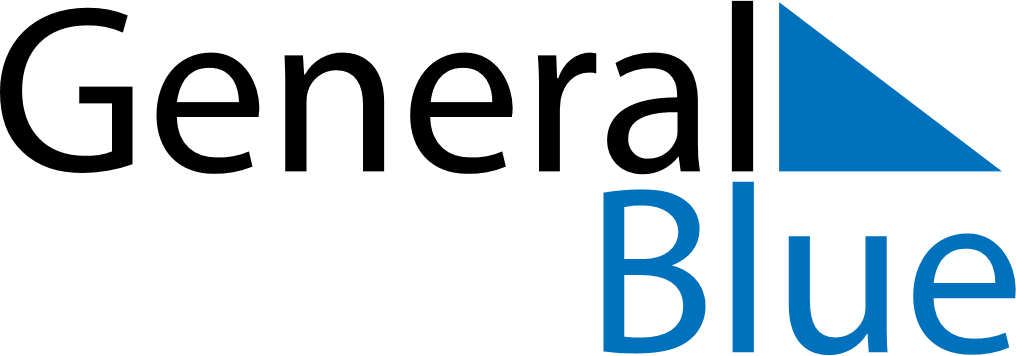 August 2023August 2023August 2023August 2023BrazilBrazilBrazilSundayMondayTuesdayWednesdayThursdayFridayFridaySaturday1234456789101111121314151617181819Father’s Day20212223242525262728293031